Supplemental Figure 1 Percent of hospitalized patients with inflammatory bowel disease who developed a venous thrombotic event by age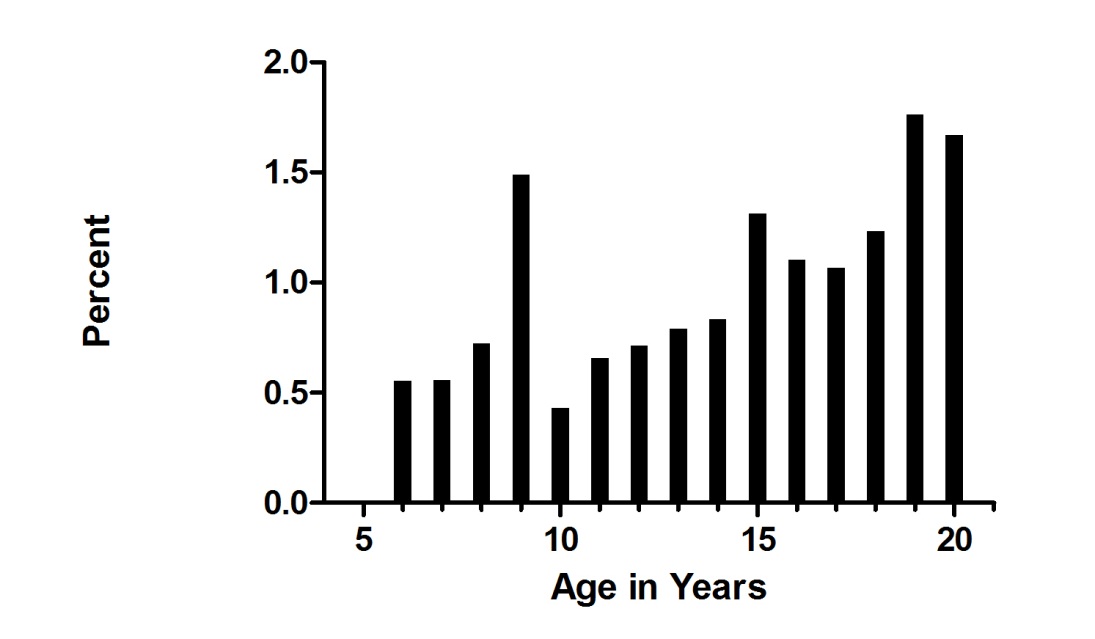 